Cycle for Life Achievement BadgesYou and your team can earn achievement badges based on your fundraising totals.  These badges will appear on your personal page and your team page in the “Achievements” section.  Check out all the badges you can earn below!Individual Achievement BadgesYou have the opportunity to earn achievement badges based on your fundraising total.  These badges will appear on your personal page.	Self-donation – make a donation to your fundraising campaign to earn this badge.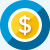 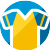         Jersey – raise $750 to earn this badge and an event Jersey.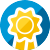         Minimum Pledge Raised – raise the event minimum pledge requirement and earn a long sleeve t-shirt.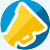         Team Leader – register as the Team Leader of your team to earn this badge.Team Achievement BadgesYour team has the opportunity to earn achievement badges based on your team fundraising total. These badges will appear on your Team’s page.	Top Team - Raise $5,000 and receive local recognition at your event.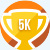 	Top Team - Raise $10,000 and receive local recognition at your event.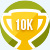 	Top Team - Raise $15,000 and receive local recognition at your event.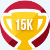 	Top Team - Raise $30,000 and receive recognition at your event.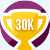 	Top Team - Raise $100,000 and receive recognition at your event.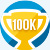 